ABCMål: Bokstavkunnskap og ordlesingInnleiing: No skal de få spele GraphoGame. Finn fram nettbrett og høyretelefonar.Start GraphoGame.Spel i 10 minutt. (Lat elevane spele ferdig spelet dei har byrja på.)Dersom butikken kjem fram, kan elevane handle éin gong, på slutten av speleøkta. Avslutt med å trykkje på den bøygde pila nede på skjermen. Trykk Tilbake, slik at startskjermen kjem fram.Så kan du trykkje på huset og slå av skjermen. Legg nettbrettet på plass.LES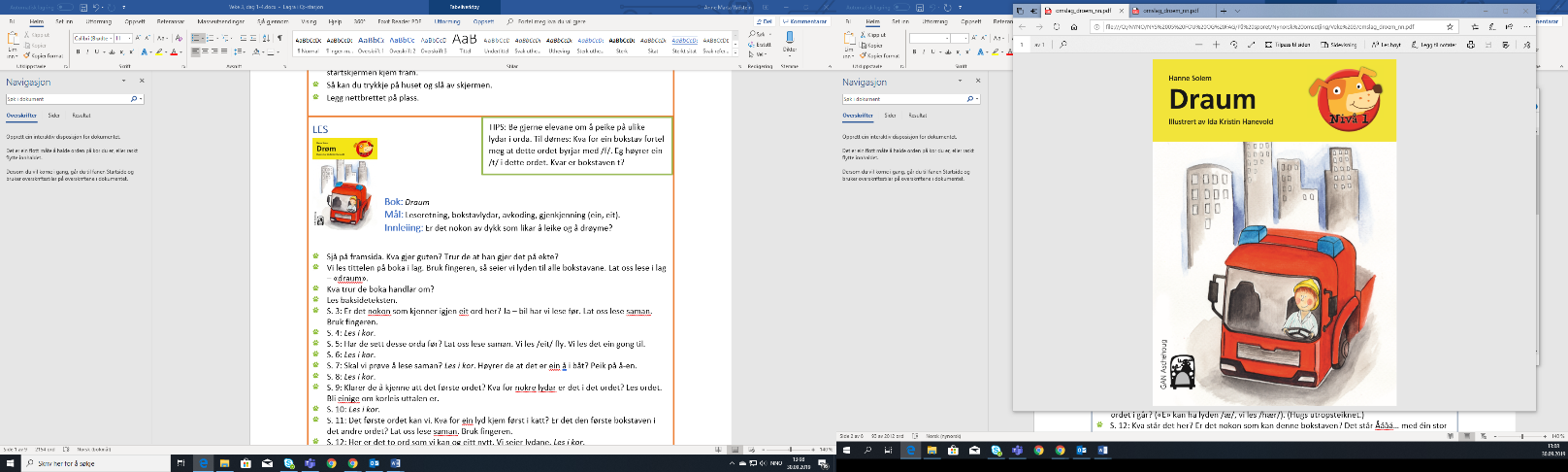 Bok: DraumMål: Leseretning, bokstavlydar, avkoding, gjenkjenning (ein, eit).Innleiing: Er det nokon av dykk som likar å leike og å drøyme? Sjå på framsida. Kva gjer guten? Trur de at han gjer det på ekte? Vi les tittelen på boka i lag. Bruk fingeren, så seier vi lyden til alle bokstavane. Lat oss lese i lag – «draum».Kva trur de boka handlar om?Les baksideteksten.S. 3: Er det nokon som kjenner igjen eit ord her? Ja – bil har vi lese før. Lat oss lese saman. Bruk fingeren.S. 4: Les i kor.S. 5: Har de sett desse orda før? Lat oss lese saman. Vi les /eit/ fly. Vi les det ein gong til.S. 6: Les i kor.S. 7: Skal vi prøve å lese saman? Les i kor. Høyrer de at det er ein å i båt? Peik på å-en.S. 8: Les i kor.S. 9: Klarer de å kjenne att det første ordet? Kva for nokre lydar er det i det ordet? Les ordet. Bli einige om korleis uttalen er. S. 10: Les i kor.S. 11: Det første ordet kan vi. Kva for ein lyd kjem først i katt? Er det den første bokstaven i det andre ordet? Lat oss lese saman. Bruk fingeren.S. 12: Her er det to ord som vi kan og eitt nytt. Vi seier lydane. Les i kor.Les heile boka.SKRIVInnleiing: I boka vi las i dag, drøymde guten om fleire ting vi kan køyre med.  No skal de få skrive ned alle dei ulike tinga i boka som vi kan reise med. Finn fram nettbrettet med høyretelefonar og IntoWords.Skriv namnet ditt. Overskrift: «Reise» Lag ei liste over ting det går an å reise med.Linjeskift mellom kvar ting.Skriv ut.FORSTÅOppstartSjå på framsida av boka. Kven er Bo, trur de? Kva dyr trur de at Bo er? Kvifor trur de at han vil flytte ut? No skal vi lese starten på forteljinga om Bo. HøgtlesingI starten har Bo det fint saman med mor. Kvifor trur de han blir sint og lei seg når Viktor kjem inn i familien? Bo blir med på gøymeleiken, men finn plutseleg ut at han vil flytte i staden. Det veit ikkje Viktor. Kva trur de Viktor gjer medan Bo reiser rundt i skogen og møter andre dyr? Sjå på oppslag nr. 5, der Bo møter anda. Kjenner de igjen fleire dyr på biletet? (Bukkane Bruse. Silhuetten av eit troll.)På oppslag nr. 6 seier andungen «vil du ha det tørt og mørkt, får du spørje moldvarpen om husly». Kva tyder «husly»? AvrundingKvifor trur de at Bo synest det er fint at moldvarpen bur åleine og ikkje har ein hund? 
(Vi skal lese meir i boka seinare) ABCMål: Bokstavkunnskap og ordlesingInnleiing: No skal de få spele GraphoGame. Finn fram nettbrett og høyretelefonar.Start GraphoGame.Spel i 10 minutt. (Lat elevane spele ferdig spelet dei har byrja på.)Dersom butikken kjem fram, kan elevane handle ein gong i speleøkta. Avslutt med å trykkje på den bøygde pila nede på skjermen. Trykk Tilbake, slik at startskjermen kjem fram.Så kan du trykkje på huset og slå av skjermen. Legg nettbrettet på plass.LES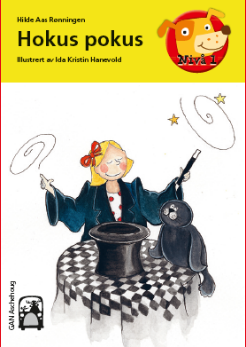 Bok: Hokus pokusMål: Leseretning, bokstavlydar, avkoding, gjenkjenning (hokus pokus, ein, kvar)Innleiing: Kan nokon av dykk trylle? No skal vi lese om ei jente som kan det.Sjå på framsida. Kva trur de jenta seier når ho tryllar?Kva heiter boka? Det var ein lang tittel. Vi prøver å lese han saman. Les seint og tydeleg i kor.Les baksideteksten for elevane.Kva trur de går gale? Skal vi lese og sjå?S. 2: Les i kor. Be elevane peike på /h/, /p/ og /k/. Be elevane setje fingeren over den første bokstaven i «hokus». Kva blir det då? Gjer det same med «pokus». Rimar orda?S. 4: Les i kor. S. 6: Kjenner de att desse orda? Sjå på orda og bruk fingeren når de les. Les i kor.S. 8: Kva trylla jenta fram no? Kjenner de igjen eit ord? Ein? Kan vi lydane i det andre ordet? Sei lydane og les ordet.S. 10: Les i kor. Minn elevane på kva eit utropsteikn er. S. 12: Oi, kva har skjedd her? Kor mange ord står det? Kva tyder det siste teiknet? Det tyder at det er eit spørsmål. Kan vi alle bokstavlydane? Sei dei i kor. Les setninga saman og ha tydeleg lydering. Prat om det som har hendt. Les heile boka ein gong til.SKRIVTrylleInnleiing: I boka trylla jenta dyr ut av flosshatten. No skal de få skrive ned det de ville trylla ut av flosshatten. Finn fram nettbrettet med høyretelefonar og IntoWords. Skriv namnet ditt.Overskrift: «Trylle»Bruk gjerne linjeskift etter kvar ting de har trylla ut av hatten. Skriv ut.  FORSTÅOppstart, før lesingaLat elevane samanfatte det vi las om sist. Her er nokre stikkord dersom elevane treng hjelp: gøymeleiken, spurte, husly, moldvarp, Les utdraget høgt. Snakk saman etterpå: Sjå på biletet av Bo og moldvarpen inne i hola til moldvarpen. Kva tyder planløysing? Snakk om det de ser på teikninga og dei ulike romma til moldvarpen. Kva er ein meitemark? Kva tyder ein «sprellande» meitemark? Kva er protein? Bla om til oppslaget der Bo står utanfor huset til Ulven. «Kom inn i mi stove, kurrar ulven mildt» – kva tyder det å «kurre»? Bla om til oppslaget der Ulven held Bo i handa og vi ser den kokande gryta i bakgrunnen. Kva er ei grue? Kjenner du til ein matrett som har eit anna namn enn «kjøt i kål»? AvrundingKva trur du kjem til å skje med Bo? ABCMål: BokstavkunnskapInnleiing: No skal de få spele GraphoGame. Finn fram nettbrett og høyretelefonar.Start GraphoGame.Spel i 10 minutt. (Lat elevane spele ferdig spelet dei har byrja på.)Dersom butikken kjem fram, kan elevane handle ein gong på slutten av speleøkta. Avslutt med å trykkje på den bøygde pila nede på skjermen. Trykk Tilbake, slik at startskjermen kjem fram.Så kan du trykkje på huset og slå av skjermen. Legg nettbrettet på plass.LES 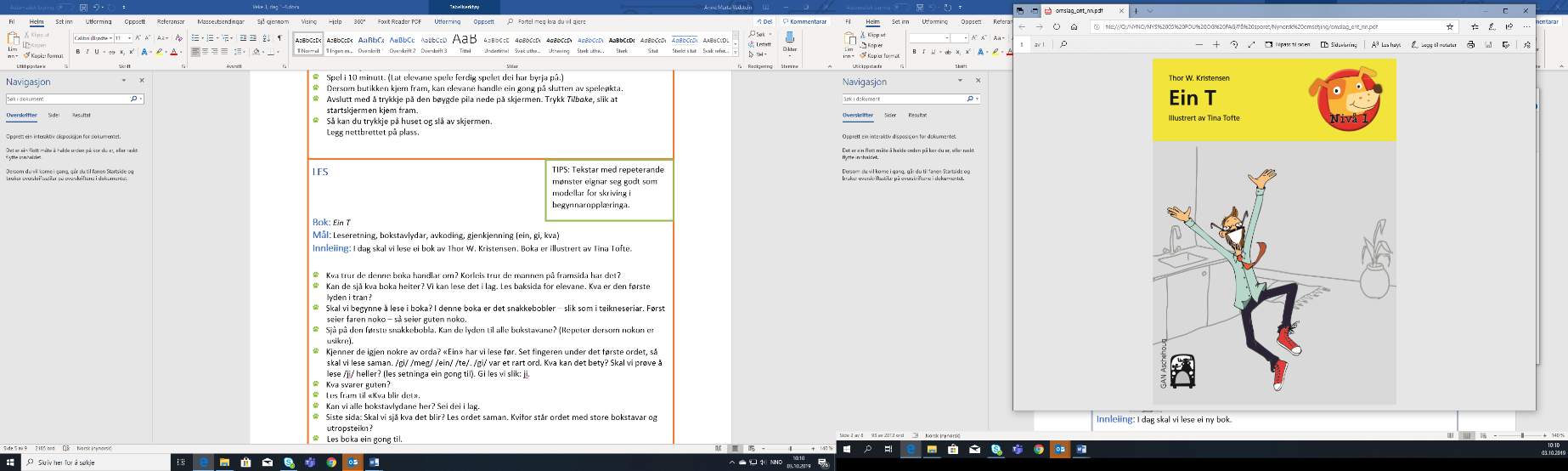 Bok: Ein TMål: Leseretning, bokstavlydar, avkoding, gjenkjenning (ein, gi, kva)Innleiing: I dag skal vi lese ei bok av Thor W. Kristensen. Boka er illustrert av Tina Tofte.Kva trur de denne boka handlar om? Korleis trur de mannen på framsida har det?Kan de sjå kva boka heiter? Vi kan lese det i lag. Les baksida for elevane. Kva er den første lyden i tran? Skal vi begynne å lese i boka? I denne boka er det snakkebobler – slik som i teikneseriar. Først seier faren noko – så seier guten noko.Sjå på den første snakkebobla. Kan de lyden til alle bokstavane? (Repeter dersom nokon er usikre).Kjenner de igjen nokon av orda? «Ein» har vi lese før. Set fingeren under det første ordet, så skal vi lese saman. /gi/ /meg/ /ein/ /te/. /gi/ var et rart ord. Kva kan det bety? Skal vi prøve å lese /ji/ heller? (les setninga ein gong til). Gi les vi slik: ji.Kva svarer guten?Les fram til «Kva blir det».Kan vi alle bokstavlydane her? Sei dei i lag. Siste sida: Skal vi sjå kva det blir? Les ordet saman. Kvifor står ordet med store bokstavar og utropsteikn?Les boka ein gong til.SKRIV GI MEG EIN …!Innleiing: Gi meg ein T, gi meg ein R, gi meg ein A, gi meg ein N. Kva blir det? No skal de bestemme dykk for eit ord. Det kan gjerne vere noko vi kan ete eller drikke. Så skal de få lage eit bokstavrop, slik dei gjorde i boka vi las i dag.Finn fram nettbrett med høyretelefonar og IntoWords.Skriv namnet ditt.Overskrift: Ordet eleven vil fram til (f.eks. is, mjølk, jus, pølse, eple). Hjelp elevane til å velje eit «overkomeleg» ord, eitt som ikkje er for langt.Skriv ei setning til kvar av bokstavane i ordet. (Gi meg ein …)Lat elevane lese opp teksten sin, så kan dei andre gjette kva for eit ord dei valde. Dersom nokon har det same ordet, kan dei lese i kor.Skriv ut.FORSTÅOppstartLat elevane samanfatte det som hende førre gong vi las. Her er nokre stikkord dersom elevane treng hjelp: sprellande meitemark, moldvarp, protein, ulven, kjøt i kålLes utdraget høgt og snakk saman etterpå: Sjå på det første oppslaget i dette utdraget. Kvifor trur du det er tre skjelett på golvet? Kven trur du det kan vere? Kvifor slikkar ulven seg rundt munnen? På neste oppslag kjem det ein jeger. Har du høyrt om eit eventyr med ein jeger, ein ulv og ei raud stove? Kan du hugse å ha sett ei jente med raud hette tidlegare i boka? Bo ser «gløtten» på vindauget. Kva er det? På neste oppslag spring Bo ut i «tussmørket». Kva tyder det? Kva er ein «skrent»? AvrundingOppslaget med Bo under steinane: Korleis har Bo det her? Kva trur du han føler når han høyrer at nokon pesar og grev utanfor? Kva trur du kjem til å skje? ABCMål: BokstavkunnskapInnleiing: No skal de få spele GraphoGame. Finn fram nettbrett og høyretelefonar.Start GraphoGame.Spel i 10 minutt. (Lat elevane spele ferdig spelet dei har byrja på.)Dersom butikken kjem fram, kan elevane handle ein gong. Avslutt med å trykkje på den bøygde pila nede på skjermen. Trykk Tilbake, slik at startskjermen kjem fram.Så kan du trykkje på huset og slå av skjermen. Legg nettbrettet på plass.LES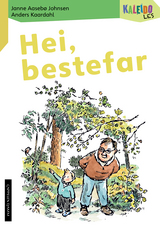 Bok: Hei, bestefarMål: Leseretning bokstavlydar, avkoding, gjenkjenning (kan, vi, du)Innleiing: Har nokon av dykk ein bestefar? Kva likar du å gjere i lag med bestefaren din?Sjå på framsida og bla litt i boka. Kva handlar ho om, trur du?Kva heiter boka? Kan de lyden til alle bokstavane i tittelen? Les tittelen saman.S. 2: Kva er det bilete av her? Kva gjer guten?Bruk fingeren, så les vi i lag. S. 3: Sei lyden til alle bokstavane i orda. Bruk fingeren. Les i kor. Kva trur de guten skriv til bestefaren?S. 4–5: Les i kor og be elevane foreslå kva guten skriv.S. 6: Kjenner de igjen orda? Kva er likt med dei førre sidene, kva er ulikt?S. 6–7: Les i kor, lat elevane foreslå kva guten skriv til bestefar.S. 8: Sjå på biletet. Kva trur de guten skriv? Vi seier lydane i kor. Bruk fingeren. Er de klare til å lese? Les i kor.Kva heiter guten? Les boka ein gong til. SKRIV BREVInnleiing: Lukas skreiv brev til bestefaren sin. No skal de få skrive eit brev til bestefar eller bestemor der de spør om de kan gjere noko i lag. (Om det er nokon som ikkje har besteforeldre, kan det vere lurt å velje ein annan mottakar for eleven/alle)Finn fram nettbrett med høyretelefonar og IntoWords. Skriv namnet dittOverskrift: Hei, bestefar/bestemor/mormor/morfar e.l.Lat elevane skrive «kan vi»-setningar.Kan vi …Kan vi …Kan vi …Helsing …Skriv ut.FORSTÅOppstartLat elevane samanfatte det som skjedde sist vi las. Her er nokre stikkord dersom elevane treng hjelp: jeger, raud stove, vindauge på gløtt, tussmørke, skrent, steinrøysa. Høgtlesing og samtale etterpå: Kva trur du Bo føler når det ikkje er Ulven som grov han ut av steinrøysa? På oppslaget der Bo sit på ryggen til Viktor, smiler Bo. Trur du han framleis er sint og irritert på Viktor, slik han var heilt i starten på boka? Kva tyder «tue» og «kratt»?På siste oppslaget sit alle tre i senga. Dei diskuterer kva dei vil ha til frukost. Trur du dei er sinte på kvarandre? Kanskje dei er blitt som søsken? Har du søsken som du av og til kranglar med, men som du er veldig glad i likevel? AvrundingKorleis trur du det går med Bo og Viktor framover? Trur du dei får det kjekt i lag? Kva trur du dei finn på i lag? 